Western Australia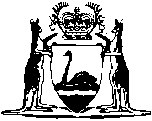 Lotteries Commission Act 1990Lotteries Commission (Designated Authorities) Regulations 1998Western AustraliaLotteries Commission (Designated Authorities) Regulations 1998Contents1.	Citation	12.	Commencement	13.	Designated authorities	1Notes	Compilation table	3Western AustraliaLotteries Commission Act 1990Lotteries Commission (Designated Authorities) Regulations 1998Made by the deputy of the Governor in Executive Council under section 3(4)1.	Citation 		These regulations may be cited as the Lotteries Commission (Designated Authorities) Regulations 1998.2.	Commencement 		These regulations come into operation on the day on which the Lotteries Commission Amendment Act 1998 comes into operation.3.	Designated authorities 		For the purposes of section 6 of the Act, each of the following is prescribed as “designated authority” — 		in relation to the State of New South Wales, New South Wales Lotteries Corporation Pty Limited ACN 142 890 195;		in relation to the Northern Territory, Tatts NT Lotteries Pty Ltd ACN 146 244 984;		the Golden Casket Lottery Corporation Limited ACN 078 785 449 continued by the Lotteries Act 1997, as from time to time amended, of the State of ;		the Lotteries Commission of South Australia constituted by the State Lotteries Act 1966, as from time to time amended, of the State of ;		Tattersall’s Sweeps Pty Ltd ACN 081 925 662, pursuant to a declaration by the Minister for Gaming of the State of Victoria under section 5A of the Tattersall Consultations Act 1958, as from time to time amended, of the State of Victoria.	[Regulation 3 amended: Gazette 7 Dec 2010 p. 6095; 21 Sep 2012 p. 4428-9.]Notes1	This is a compilation of the Lotteries Commission (Designated Authorities) Regulations 1998 and includes the amendments made by the other written laws referred to in the following table.Compilation tableCitationGazettalCommencementLotteries Commission (Designated Authorities) Regulations 199821 July 1998 p. 383222 Jul 1998 (see r. 2 and Gazette 21 July 1998 p. 3825)Lotteries Commission (Designated Authorities) Amendment Regulations 20107 Dec 2010 p. 6095r. 1 and 2: 7 Dec 2010 (see r. 2(a));
Regulations other than r. 1 and 2: 8 Dec 2010 (see r. 2(b))Lotteries Commission (Designated Authorities) Amendment Regulations 201221 Sep 2012 p. 4428-9r. 1 and 2: 21 Sep 2012 (see r. 2(a));
Regulations other than r. 1 and 2: 22 Sep 2012 (see r. 2(b))